المعلومات الشخصٌيةالمعلومات الشخصٌيةالمعلومات الشخصٌيةالمعلومات الشخصٌيةالمعلومات الشخصٌيةالمعلومات الشخصٌيةالمعلومات الشخصٌيةالمعلومات الشخصٌية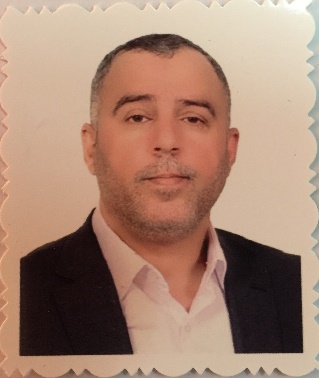      عدي محمدحسن قاسم المنصوري     عدي محمدحسن قاسم المنصوري     عدي محمدحسن قاسم المنصوري     عدي محمدحسن قاسم المنصوري     عدي محمدحسن قاسم المنصوريالأسم الثلاثي واللقب   1966   1966   1966   1966   1966المواليد    البصرة   البصرة   البصرة   البصرة   البصرةمحل التولد  عراقية  عراقية  عراقية  عراقية  عراقيةالجنسية    متزوج   متزوج   متزوج   متزوج   متزوجالحالة الزوجية     3    3    3    3    3عدد الأطفال   البصرة/ حي الخليج العربي/1  البصرة/ حي الخليج العربي/1  البصرة/ حي الخليج العربي/1  البصرة/ حي الخليج العربي/1  البصرة/ حي الخليج العربي/1  البصرة/ حي الخليج العربي/1  البصرة/ حي الخليج العربي/1العنوان   adaimsc@yahoo.com    adaimsc@yahoo.com    adaimsc@yahoo.com    adaimsc@yahoo.com    adaimsc@yahoo.com    adaimsc@yahoo.com    adaimsc@yahoo.com البريد الالكتروني             07801295288                                                                                            07801295288                07801295288                                                                                            07801295288                07801295288                                                                                            07801295288                07801295288                                                                                            07801295288                07801295288                                                                                            07801295288                07801295288                                                                                            07801295288                07801295288                                                                                            07801295288   تلفون  مدرس مساعد    مدرس مساعد    مدرس مساعد    مدرس مساعد    مدرس مساعد    مدرس مساعد    مدرس مساعد  اللقب العلمي    اسماك وثروة بحرية    اسماك وثروة بحرية    اسماك وثروة بحرية    اسماك وثروة بحرية    اسماك وثروة بحرية    اسماك وثروة بحرية    اسماك وثروة بحرية الاختصاص العام  تقييم وإدارة المخزون السمكي  تقييم وإدارة المخزون السمكي  تقييم وإدارة المخزون السمكي  تقييم وإدارة المخزون السمكي  تقييم وإدارة المخزون السمكي  تقييم وإدارة المخزون السمكي  تقييم وإدارة المخزون السمكيالاختصاص الدقيق  تقييم وإدارة المخزون السمكي  تقييم وإدارة المخزون السمكي  تقييم وإدارة المخزون السمكي  تقييم وإدارة المخزون السمكي  تقييم وإدارة المخزون السمكي  تقييم وإدارة المخزون السمكي  تقييم وإدارة المخزون السمكيالاختصاص الحاليالشهادات والالقاب العلميةالشهادات والالقاب العلميةالشهادات والالقاب العلميةالشهادات والالقاب العلميةالشهادات والالقاب العلميةالشهادات والالقاب العلميةالشهادات والالقاب العلميةالشهادات والالقاب العلميةالبلدالجامعةالجامعةعنوان الرسالة / الأطروحة عنوان الرسالة / الأطروحة عنوان الرسالة / الأطروحة تاريخ هاالشهادةالدكتوراهالعراق     البصرة    البصرة    تقييم وإدارة مخزون اسماك الصبور في المياه البحرية العراقيةتقييم وإدارة مخزون اسماك الصبور في المياه البحرية العراقيةتقييم وإدارة مخزون اسماك الصبور في المياه البحرية العراقية2014الماجستيرالمهاراتالمهاراتالمهاراتالمهاراتالمهاراتالمهاراتالمهاراتالمهاراتالمهاراتاللغة العربيةاللغة الانكليزيةلغات اخرىالدورات التدريبية الدورات التدريبية الدورات التدريبية الدورات التدريبية الدورات التدريبية الدورات التدريبية الدورات التدريبية الدورات التدريبية تاريخ الدورةتاريخ الدورةتاريخ الدورةتاريخ الدورةمدة الدورةمكان الدورةمكان الدورةاسم الدورة3/12/2017            3/12/2017            3/12/2017            3/12/2017            شهرجامعة البصرةجامعة البصرةطرائق تدريس المناصب  الإدارية المناصب  الإدارية المناصب  الإدارية المناصب  الإدارية المناصب  الإدارية المناصب  الإدارية المناصب  الإدارية المناصب  الإدارية الى  الفترةالى  الفترةالى  الفترةالى  الفترةمن الفترةالوظيفة ( تبدأ من الوظيفة الحالية)الوظيفة ( تبدأ من الوظيفة الحالية)الوظيفة ( تبدأ من الوظيفة الحالية)الى الوقت الحاضر                الى الوقت الحاضر                الى الوقت الحاضر                الى الوقت الحاضر                21/8/ 2017              تدريسي (مدرس مساعد)              تدريسي (مدرس مساعد)              تدريسي (مدرس مساعد)              2016                        2016                        2016                        2016                        2012                  عضو مجلس إدارة شركة موانيء العراق (العضو الخارجي)   عضو مجلس إدارة شركة موانيء العراق (العضو الخارجي)   عضو مجلس إدارة شركة موانيء العراق (العضو الخارجي)   النشاط البحثًالنشاط البحثًالنشاط البحثًالنشاط البحثًمكان وتارٌيخ النشرمكان وتارٌيخ النشراسم النشاطاسم النشاطالنشاطات الثقافٌية ( المشاركات في المؤتمرات والندوات وغيرها )النشاطات الثقافٌية ( المشاركات في المؤتمرات والندوات وغيرها )النشاطات الثقافٌية ( المشاركات في المؤتمرات والندوات وغيرها )النشاطات الثقافٌية ( المشاركات في المؤتمرات والندوات وغيرها )مكانه وزمانه مكانه وزمانه اسم النشاطاسم النشاطالجوائز وكتب الشكر والشهادات التقدٌري للسنة الدراسٌةالجوائز وكتب الشكر والشهادات التقدٌري للسنة الدراسٌةالجوائز وكتب الشكر والشهادات التقدٌري للسنة الدراسٌةالجوائز وكتب الشكر والشهادات التقدٌري للسنة الدراسٌةسبب المنحالجهة المانحة تاريخهاالشهادةالخبرات التدريسيةالخبرات التدريسيةالخبرات التدريسيةالخبرات التدريسيةالمرحلة الدراسيةالمرحلة الدراسيةاسم المادة التي درستهااسم المادة التي درستهاعدد الرسائل / والاطاريحعدد الرسائل / والاطاريحالاشراف على الدراسات العلياالاشراف على الدراسات العلياPersonal informationPersonal informationPersonal informationPersonal informationPersonal informationPersonal informationPersonal informationFirst Name and sur NameFirst Name and sur NameFirst Name and sur Name Audai Qasem  Audai Qasem  Audai Qasem  Audai Qasem Date of BirthDate of BirthDate of Birth 1966 1966 1966 1966Place of BirthPlace of BirthPlace of Birth  Basrah  Basrah  Basrah  BasrahNationalityNationalityNationality   Iraq   Iraq   Iraq   IraqMarital StatusMarital StatusMarital Status ma      ma      ma      ma     Number of ChildrenNumber of ChildrenNumber of Children  married  married  married  marriedAddressAddressAddress Basrah- Al-kalij Al-arabi Basrah- Al-kalij Al-arabi Basrah- Al-kalij Al-arabi Basrah- Al-kalij Al-arabiE-mailE-mailE-mail  adaimsc@yahoo.com  adaimsc@yahoo.com  adaimsc@yahoo.com  adaimsc@yahoo.comTelephone numberTelephone numberTelephone number  07801295288  07801295288  07801295288  07801295288Scientific RankScientific RankScientific RankGeneral SpecialtyGeneral SpecialtyGeneral Specialtyprecise specializationprecise specializationprecise specializationDate of first appointment at the universityDate of first appointment at the universityDate of first appointment at the universitythe certificates and scientific titlethe certificates and scientific titlethe certificates and scientific titlethe certificates and scientific titlethe certificates and scientific titlethe certificates and scientific titlethe certificates and scientific titleCertificatetitle of the thesistitle of the thesistitle of the thesistitle of the thesisUniversityCountryDoctorateMasterHigher DiplomaSkillsSkillsSkillsSkillsSkillsSkillsSkillsArabicEnglishother languagetraining coursestraining coursestraining coursestraining coursestraining coursestraining coursestraining coursesCourse NameCourse NamePlacePlaceDurationDurationDateAdministrative PostsAdministrative PostsAdministrative PostsAdministrative PostsAdministrative PostsAdministrative PostsAdministrative PostsCareer ( now)Career ( now)FromFromToToToResearch ActivityResearch ActivityResearch ActivityResearch ActivityPublicationsPublicationsPlace and date of publicationPlace and date of publicationCultural activitiesCultural activitiesCultural activitiesCultural activitiesSeminarsSeminarsPlace and datePlace and dateAwards, thanks and appreciation certificates for the school yearAwards, thanks and appreciation certificates for the school yearAwards, thanks and appreciation certificates for the school yearAwards, thanks and appreciation certificates for the school yearCertificatedataissued byreasonTeaching ExperienceTeaching ExperienceTeaching ExperienceTeaching ExperiencestudiedstudiedStageStageSupervision of postgraduateSupervision of postgraduatenumbernumber